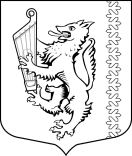 АДМИНИСТРАЦИЯ МУНИЦИПАЛЬНОГО ОБРАЗОВАНИЯ«РОЩИНСКОЕ ГОРОДСКОЕ ПОСЕЛЕНИЕ»ВЫБОРГСКОГО РАЙОНА ЛЕНИНГРАДСКОЙ ОБЛАСТИП О С Т А Н О В Л Е Н И Е от  «20» сентября 2021 года	                                                                          № 581О внесении изменений в постановлениеадминистрации МО «Рощинское  городскоепоселение»  Выборгского района Ленинградскойобласти от 14.10.2020г. №  483  «Об утверждениимуниципальной программы «Благоустройствомуниципального образования Рощинскоегородское поселение» Выборгского районаЛенинградской области», с изменениямиот 15.02.2021г. №55, от 16.03.2021г. №122, от 11.06.2021г. №330, от 21.07.2021г. №348,от 13.08.2021г. №465В соответствии с Федеральным законом от 06.10.2003 года  131-ФЗ «Об общих принципах организации местного самоуправления в Российской Федерации,  статьей 179 Бюджетного   кодекса   Российской   Федерации,   администрация    муниципального   образования    «Рощинское   городское     поселение»    Выборгского      района     Ленинградской      области   п о с т а н о в л я е т, 1. Внести изменения в постановление администрации МО «Рощинское  городское поселение»  от 14.10.2020г. №  483  «Об утверждении муниципальной программы «Благоустройство муниципального образования Рощинское городское поселение» Выборгского района Ленинградской области»  (далее – Постановление), с изменениями от 15.02.2021г. №55, от 16.03.2021г. №122, от 11.06.2021г. №330, от 21.07.2021г. №348, от 13.08.2021 №465 изложив:1.1. В приложении 1 Паспорт муниципальной    программы «Благоустройство муниципального образования Рощинское городское поселение» Выборгского района Ленинградской области»  в редакции согласно приложению 1 к настоящему Постановлению;1.2. Приложение 2 «План мероприятий (объектов) и их реализации муниципальной «Благоустройство муниципального образования Рощинское городское поселение» Выборгского района Ленинградской области»  в редакции согласно приложению 2 к настоящему Постановлению.2. Настоящее постановление опубликовать в официальном печатном издании и разместить на официальном сайте МО «Рощинское  городское поселение» (рощино.рф).3. Настоящее постановление вступает в силу с момента его официального опубликования.4. Контроль за исполнением настоящего постановления оставляю за собой.Глава администрации 	                                                                               В.В. ВасильеваПриложение 1к постановлению администрации муниципального образования «Рощинское городское поселение»Выборгского района Ленинградской областиот «20» сентября 2021г. № 581МУНИЦИПАЛЬНАЯ  ПРОГРАММА «Благоустройство муниципального образования «Рощинское городское поселение» Выборгского района Ленинградской области»ПАСПОРТмуниципальной программы«Благоустройство муниципального образования «Рощинское городское поселение» Выборгского района Ленинградской области»Приложение 2к постановлению администрации муниципального образования «Рощинское городское поселение»Выборгского района Ленинградской областиот «20» сентября 2021г. № 581Полноенаименование «Благоустройство муниципального образования «Рощинское городское поселение» Выборгского района Ленинградской области»  (далее – Программа)Ответственный исполнитель ПрограммыАдминистрация  муниципального образования «Рощинское городское поселение» Выборгского района Ленинградской областиСоисполнители ПрограммыОтсутствуютУчастники ПрограммыАдминистрация МО «Рощинское городское поселение» Выборгского района  Ленинградской области Программно-целевые инструменты ПрограммыОсновные мероприятия ПрограммыПодпрограммы ПрограммыОтсутствуют Цели ПрограммыПовышение уровня благоустройства, территории муниципального образования  «Рощинское городское поселение», устойчивого и эффективного функционирования объектов благоустройства;Формирование комфортной городской среды  на территории МО «Рощинское городское поселение»;Локализация и ликвидация очагов распространения борщевика Задачи ПрограммыСодержание и обслуживание сетей наружного (уличного) освещения;развитие системы озеленения;приведение территории МО «Рощинское городское поселение» в соответствие с требованиями Правил благоустройства;содержание и установка прочих объектов благоустройства (контейнерные площадки, детские и спортивные площадки малые архитектурные сооружения и т.д.), закрепление права собственности на бесхозяйные объекты благоустройств;содержание и установление права собственности территорий кладбищ;обеспечение эффективного использования средств бюджета МО «Рощинское городское поселение» в сфере благоустройства;Сохранение и восстановление земельных ресурсов; предотвращение перевода высокопроизводительных земель в разряд непригодных.Повышение уровня благоустройства дворовых территорий муниципального образования «Рощинское городское поселение»;Повышение уровня благоустройства общественных территорий (парков, скверов и т.д.);Повышение уровня вовлеченности заинтересованных граждан, организаций в реализацию мероприятий по благоустройству территории муниципального образования « Рощинское городское поселение»Целевые индикаторы и показатели ПрограммыУровень затрат использования средств бюджета МО «Рощинское городское поселение»соотношение фактических значений к плановым значениям (в %-х,  утвержденных единицах измерения, других натуральных показателях);соотношение  площади  обработанных и очищенных от борщевика земельных участков (%);  доля благоустроенных общественных территорий от общего количества таких территорий; охват населения благоустроенными общественными территориями (доля населения, проживающего в жилом фонде с благоустроенными общественными территориями от общей численности населения муниципального образования)Этапы и сроки реализации Программы2021-2023 годыОбъемы бюджетных ассигнований ПрограммыОбщий объем финансирования составляет 80 652,0 тыс. руб., в том числе: областной бюджет – 18 352,3 тыс. руб., местный бюджет – 62 299,7 тыс. руб., в том числе: 2021 год средства местного бюджета – 32 944,0   тыс. руб., в том числе: областной бюджет – 7 119,1 тыс. руб., местный бюджет – 25 824,9 тыс. руб.;2022 год средства местного бюджета – 30 206,1   тыс. руб., в том числе: областной бюджет – 11 193,3 тыс. руб., местный бюджет – 19 012,8 тыс. руб.;2023 год средства местного бюджета – 17 501,9   тыс. руб., в том числе: областной бюджет – 39,9 тыс. руб., местный бюджет – 17 462,0 тыс. руб.Ожидаемые результаты реализации ПрограммыПовышение качества и эффективности освещения улиц МО «Рощинское городское поселение»;содержание, развитие, привидение в нормативное состояние сетей наружного освещения территории МО «Рощинское городское поселение»;повышение уровня благоустроенности МО «Рощинское городское поселение»;повышение качества планирования и контроля за производством работ по благоустройству МО «Рощинское городское поселение»ликвидация угрозы распространения борщевика на территории поселения;предотвращение несчастных случаев (травматизма) среди населения.2. Единое управление комплексным благоустройством    на территории МО «Рощинское городское поселение;определение перспективы улучшения благоустройства на территории МО «Рощинское городское поселение;создание благоприятных условий для проживания, работы и отдыха жителей МО «Рощинское городское поселение»; улучшение состояния территорий МО «Рощинское городское поселение»; улучшение экологической обстановки и создание среды, комфортной для проживания жителей МО «Рощинское городское поселение»; совершенствование эстетического состояния территории МО «Рощинское городское поселение»;создание зелёных зон для отдыха граждан;предотвращение сокращения зелёных насаждений; благоустройство дворовых территорий;благоустройство общественных территорий.ПЛАН МЕРОПРИЯТИЙ
  И РЕАЛИЗАЦИИ ПРОГРАММЫ  «БЛАГОУСТРОЙСТВО МУНИЦИПАЛЬНОГО ОБРАЗОВАНИЯ «РОЩИНСКОЕ ГОРОДСКОЕ ПОСЕЛЕНИЕ» ВЫБОРГСКОГО РАЙОНА ЛЕНИНГРАДСКОЙ ОБЛАСТИ»ПЛАН МЕРОПРИЯТИЙ
  И РЕАЛИЗАЦИИ ПРОГРАММЫ  «БЛАГОУСТРОЙСТВО МУНИЦИПАЛЬНОГО ОБРАЗОВАНИЯ «РОЩИНСКОЕ ГОРОДСКОЕ ПОСЕЛЕНИЕ» ВЫБОРГСКОГО РАЙОНА ЛЕНИНГРАДСКОЙ ОБЛАСТИ»ПЛАН МЕРОПРИЯТИЙ
  И РЕАЛИЗАЦИИ ПРОГРАММЫ  «БЛАГОУСТРОЙСТВО МУНИЦИПАЛЬНОГО ОБРАЗОВАНИЯ «РОЩИНСКОЕ ГОРОДСКОЕ ПОСЕЛЕНИЕ» ВЫБОРГСКОГО РАЙОНА ЛЕНИНГРАДСКОЙ ОБЛАСТИ»ПЛАН МЕРОПРИЯТИЙ
  И РЕАЛИЗАЦИИ ПРОГРАММЫ  «БЛАГОУСТРОЙСТВО МУНИЦИПАЛЬНОГО ОБРАЗОВАНИЯ «РОЩИНСКОЕ ГОРОДСКОЕ ПОСЕЛЕНИЕ» ВЫБОРГСКОГО РАЙОНА ЛЕНИНГРАДСКОЙ ОБЛАСТИ»ПЛАН МЕРОПРИЯТИЙ
  И РЕАЛИЗАЦИИ ПРОГРАММЫ  «БЛАГОУСТРОЙСТВО МУНИЦИПАЛЬНОГО ОБРАЗОВАНИЯ «РОЩИНСКОЕ ГОРОДСКОЕ ПОСЕЛЕНИЕ» ВЫБОРГСКОГО РАЙОНА ЛЕНИНГРАДСКОЙ ОБЛАСТИ»ПЛАН МЕРОПРИЯТИЙ
  И РЕАЛИЗАЦИИ ПРОГРАММЫ  «БЛАГОУСТРОЙСТВО МУНИЦИПАЛЬНОГО ОБРАЗОВАНИЯ «РОЩИНСКОЕ ГОРОДСКОЕ ПОСЕЛЕНИЕ» ВЫБОРГСКОГО РАЙОНА ЛЕНИНГРАДСКОЙ ОБЛАСТИ»ПЛАН МЕРОПРИЯТИЙ
  И РЕАЛИЗАЦИИ ПРОГРАММЫ  «БЛАГОУСТРОЙСТВО МУНИЦИПАЛЬНОГО ОБРАЗОВАНИЯ «РОЩИНСКОЕ ГОРОДСКОЕ ПОСЕЛЕНИЕ» ВЫБОРГСКОГО РАЙОНА ЛЕНИНГРАДСКОЙ ОБЛАСТИ»ПЛАН МЕРОПРИЯТИЙ
  И РЕАЛИЗАЦИИ ПРОГРАММЫ  «БЛАГОУСТРОЙСТВО МУНИЦИПАЛЬНОГО ОБРАЗОВАНИЯ «РОЩИНСКОЕ ГОРОДСКОЕ ПОСЕЛЕНИЕ» ВЫБОРГСКОГО РАЙОНА ЛЕНИНГРАДСКОЙ ОБЛАСТИ»ПЛАН МЕРОПРИЯТИЙ
  И РЕАЛИЗАЦИИ ПРОГРАММЫ  «БЛАГОУСТРОЙСТВО МУНИЦИПАЛЬНОГО ОБРАЗОВАНИЯ «РОЩИНСКОЕ ГОРОДСКОЕ ПОСЕЛЕНИЕ» ВЫБОРГСКОГО РАЙОНА ЛЕНИНГРАДСКОЙ ОБЛАСТИ»№ 
п/пНаименование мероприятийОтветственный исполнительСрок реализацииОценка расходов (тыс.руб., в ценах соответствующих лет)Оценка расходов (тыс.руб., в ценах соответствующих лет)Оценка расходов (тыс.руб., в ценах соответствующих лет)Оценка расходов (тыс.руб., в ценах соответствующих лет)Оценка расходов (тыс.руб., в ценах соответствующих лет)№ 
п/пНаименование мероприятийОтветственный исполнительСрок реализацииВсего Федеральный бюджетОбластной бюджетМестный бюджетПрочие источникиРАЗДЕЛ I  «Повышение устойчивого и эффективного функционирования объектов благоустройства  МО «Рощинское городское поселение»РАЗДЕЛ I  «Повышение устойчивого и эффективного функционирования объектов благоустройства  МО «Рощинское городское поселение»РАЗДЕЛ I  «Повышение устойчивого и эффективного функционирования объектов благоустройства  МО «Рощинское городское поселение»РАЗДЕЛ I  «Повышение устойчивого и эффективного функционирования объектов благоустройства  МО «Рощинское городское поселение»РАЗДЕЛ I  «Повышение устойчивого и эффективного функционирования объектов благоустройства  МО «Рощинское городское поселение»РАЗДЕЛ I  «Повышение устойчивого и эффективного функционирования объектов благоустройства  МО «Рощинское городское поселение»РАЗДЕЛ I  «Повышение устойчивого и эффективного функционирования объектов благоустройства  МО «Рощинское городское поселение»РАЗДЕЛ I  «Повышение устойчивого и эффективного функционирования объектов благоустройства  МО «Рощинское городское поселение»РАЗДЕЛ I  «Повышение устойчивого и эффективного функционирования объектов благоустройства  МО «Рощинское городское поселение»Основное мероприятие "Благоустройство"    Основное мероприятие "Благоустройство"    Основное мероприятие "Благоустройство"    Основное мероприятие "Благоустройство"    Основное мероприятие "Благоустройство"    Основное мероприятие "Благоустройство"    Основное мероприятие "Благоустройство"    Основное мероприятие "Благоустройство"    Основное мероприятие "Благоустройство"    Проведение мероприятийПроведение мероприятийПроведение мероприятийПроведение мероприятийПроведение мероприятийПроведение мероприятийПроведение мероприятийПроведение мероприятийПроведение мероприятийУличное освещениеУличное освещение1Потребление электрической энергии уличного освещенияАдминистрация МО «Рощинское городское поселение»20214 597,84 597,81Потребление электрической энергии уличного освещенияАдминистрация МО «Рощинское городское поселение»20220,00,01Потребление электрической энергии уличного освещенияАдминистрация МО «Рощинское городское поселение»20230,00,01Администрация МО «Рощинское городское поселение»20240,00,02Налог на имуществоАдминистрация МО «Рощинское городское поселение»202130,030,02Налог на имуществоАдминистрация МО «Рощинское городское поселение»202230,030,02Налог на имуществоАдминистрация МО «Рощинское городское поселение»202330,030,02Налог на имуществоАдминистрация МО «Рощинское городское поселение»20240,00,03Мероприятия, направленные на энергосбережение и повышение энергетической эффективности использования энергетических ресурсов при эксплуатации системы наружного освещения МО "Рощинское городское поселение"Администрация МО «Рощинское городское поселение»20218 456,08 456,03Мероприятия, направленные на энергосбережение и повышение энергетической эффективности использования энергетических ресурсов при эксплуатации системы наружного освещения МО "Рощинское городское поселение"Администрация МО «Рощинское городское поселение»20225 866,55 866,53Мероприятия, направленные на энергосбережение и повышение энергетической эффективности использования энергетических ресурсов при эксплуатации системы наружного освещения МО "Рощинское городское поселение"Администрация МО «Рощинское городское поселение»20230,00,0Мероприятия, направленные на энергосбережение и повышение энергетической эффективности использования энергетических ресурсов при эксплуатации системы наружного освещения МО "Рощинское городское поселение"Администрация МО «Рощинское городское поселение»20240,00,04Техническое обслуживание уличного освещения МО "Рощинское городское поселение"Администрация МО «Рощинское городское поселение»20212 595,52 595,54Техническое обслуживание уличного освещения МО "Рощинское городское поселение"Администрация МО «Рощинское городское поселение»20220,00,04Техническое обслуживание уличного освещения МО "Рощинское городское поселение"Администрация МО «Рощинское городское поселение»20231 673,81 673,84Техническое обслуживание уличного освещения МО "Рощинское городское поселение"Администрация МО «Рощинское городское поселение»20240,00,04.1.Составление сметных расчетов, технических заданий для проведения конкурсных процедурАдминистрация МО «Рощинское городское поселение»202115,015,05Технологическое присоединениеАдминистрация МО «Рощинское городское поселение»20210,00,05Технологическое присоединениеАдминистрация МО «Рощинское городское поселение»2022100,0100,05Технологическое присоединениеАдминистрация МО «Рощинское городское поселение»2023100,0100,05Технологическое присоединениеАдминистрация МО «Рощинское городское поселение»20240,00,0ИТОГОИТОГО23 494,623 494,6в том числе по годамв том числе по годам202115 694,315 694,3в том числе по годамв том числе по годам20225 996,55 996,5в том числе по годамв том числе по годам20231 803,81 803,820240,00,0Содержание и уборка территорий улиц, площадей, тротуаров (за исключением придомовых территорий)Содержание и уборка территорий улиц, площадей, тротуаров (за исключением придомовых территорий)Содержание и уборка территорий улиц, площадей, тротуаров (за исключением придомовых территорий)Содержание и уборка территорий улиц, площадей, тротуаров (за исключением придомовых территорий)Содержание и уборка территорий улиц, площадей, тротуаров (за исключением придомовых территорий)Содержание и уборка территорий улиц, площадей, тротуаров (за исключением придомовых территорий)Содержание и уборка территорий улиц, площадей, тротуаров (за исключением придомовых территорий)Содержание и уборка территорий улиц, площадей, тротуаров (за исключением придомовых территорий)Содержание и уборка территорий улиц, площадей, тротуаров (за исключением придомовых территорий)1Содержание и уборка тротуаров  в зимний периодАдминистрация МО «Рощинское городское поселение»2021916,6916,61Содержание и уборка тротуаров  в зимний периодАдминистрация МО «Рощинское городское поселение»2022929,9929,91Содержание и уборка тротуаров  в зимний периодАдминистрация МО «Рощинское городское поселение»2023929,9929,91Администрация МО «Рощинское городское поселение»20240,00,01.1.Составление сметных расчетов, технических заданий для проведения конкурсных процедурАдминистрация МО «Рощинское городское поселение»20218,88,8ИТОГОИТОГО2 785,22 785,2в том числе по годамв том числе по годам2021925,4925,4в том числе по годамв том числе по годам2022929,9929,9в том числе по годамв том числе по годам2023929,9929,920240,00,0ОзеленениеОзеленениеОзеленениеОзеленениеОзеленениеОзеленениеОзеленениеОзеленениеОзеленение1Выкашивание, восстановление и уход за газонами,  высадка и уход за однолетними и многолетними растениями, приобретение посадочного материала, плодородного грунта, удобрений (прочие работы)Администрация МО «Рощинское городское поселение»2021980,4980,41Выкашивание, восстановление и уход за газонами,  высадка и уход за однолетними и многолетними растениями, приобретение посадочного материала, плодородного грунта, удобрений (прочие работы)Администрация МО «Рощинское городское поселение»20221 037,41 037,41Выкашивание, восстановление и уход за газонами,  высадка и уход за однолетними и многолетними растениями, приобретение посадочного материала, плодородного грунта, удобрений (прочие работы)Администрация МО «Рощинское городское поселение»20231 037,41 037,41Выкашивание, восстановление и уход за газонами,  высадка и уход за однолетними и многолетними растениями, приобретение посадочного материала, плодородного грунта, удобрений (прочие работы)Администрация МО «Рощинское городское поселение»20240,00,02Вырубка и спил аварийных деревьев, кронирование деревьев, вырубка кустарникаАдминистрация МО «Рощинское городское поселение»2021200,0200,02Вырубка и спил аварийных деревьев, кронирование деревьев, вырубка кустарникаАдминистрация МО «Рощинское городское поселение»2022200,0200,02Вырубка и спил аварийных деревьев, кронирование деревьев, вырубка кустарникаАдминистрация МО «Рощинское городское поселение»2023400,0400,0220240,00,0ИТОГОИТОГО3 855,23 855,2в том числе по годамв том числе по годам20211 180,41 180,4в том числе по годамв том числе по годам20221 237,41 237,4в том числе по годамв том числе по годам20231 437,41 437,420240,00,0Организация и содержание мест захороненияОрганизация и содержание мест захороненияОрганизация и содержание мест захороненияОрганизация и содержание мест захороненияОрганизация и содержание мест захороненияОрганизация и содержание мест захороненияОрганизация и содержание мест захороненияОрганизация и содержание мест захороненияОрганизация и содержание мест захоронения1Содержание и ремонт воинских захоронений, 
в том числе: 
исполнение мероприятий  приведения в порядок воинских захоронений в рамках празднования 75-й годовщины Победы в Великой отечественной войне 1941-1945 годов в Ленинградской области  (Основание п.п. 2.2., 2.10. Плана основных мероприятий от 17.06.2019г.)Администрация МО «Рощинское городское поселение»2021211,6211,61Содержание и ремонт воинских захоронений, 
в том числе: 
исполнение мероприятий  приведения в порядок воинских захоронений в рамках празднования 75-й годовщины Победы в Великой отечественной войне 1941-1945 годов в Ленинградской области  (Основание п.п. 2.2., 2.10. Плана основных мероприятий от 17.06.2019г.)Администрация МО «Рощинское городское поселение»2022223,9223,91Содержание и ремонт воинских захоронений, 
в том числе: 
исполнение мероприятий  приведения в порядок воинских захоронений в рамках празднования 75-й годовщины Победы в Великой отечественной войне 1941-1945 годов в Ленинградской области  (Основание п.п. 2.2., 2.10. Плана основных мероприятий от 17.06.2019г.)Администрация МО «Рощинское городское поселение»2023223,9223,9Содержание и ремонт воинских захоронений, 
в том числе: 
исполнение мероприятий  приведения в порядок воинских захоронений в рамках празднования 75-й годовщины Победы в Великой отечественной войне 1941-1945 годов в Ленинградской области  (Основание п.п. 2.2., 2.10. Плана основных мероприятий от 17.06.2019г.)20240,00,0Выполнение кадастровых работ земельных участков гражданских кладбищ и воинских  захоронений; Администрация МО «Рощинское городское поселение»202155,055,0Выполнение кадастровых работ земельных участков гражданских кладбищ и воинских  захоронений; Администрация МО «Рощинское городское поселение»2022100,0100,0Выполнение кадастровых работ земельных участков гражданских кладбищ и воинских  захоронений; Администрация МО «Рощинское городское поселение»2023100,0100,0Выполнение кадастровых работ земельных участков гражданских кладбищ и воинских  захоронений; Администрация МО «Рощинское городское поселение»20240,00,0ИтогоИтого914,4914,4в том числе по годамв том числе по годам2021266,6266,6в том числе по годамв том числе по годам2022323,9323,9в том числе по годамв том числе по годам2023323,9323,920240,00,0Организация и содержание территорий поселений     Организация и содержание территорий поселений     Организация и содержание территорий поселений     Организация и содержание территорий поселений     Организация и содержание территорий поселений     Организация и содержание территорий поселений     Организация и содержание территорий поселений     Организация и содержание территорий поселений     Организация и содержание территорий поселений     1Восстановление канав ливневых водАдминистрация МО «Рощинское городское поселение»20210,00,01Восстановление канав ливневых водАдминистрация МО «Рощинское городское поселение»2022750,0750,01Восстановление канав ливневых водАдминистрация МО «Рощинское городское поселение»20231 580,01 580,01Восстановление канав ливневых водАдминистрация МО «Рощинское городское поселение»20240,00,02Уборка мест массового отдыхаАдминистрация МО «Рощинское городское поселение»20212 401,62 401,62Уборка мест массового отдыхаАдминистрация МО «Рощинское городское поселение»20222 401,62 401,62Уборка мест массового отдыхаАдминистрация МО «Рощинское городское поселение»20232 401,62 401,62Уборка мест массового отдыхаАдминистрация МО «Рощинское городское поселение»20240,00,03Уплата налога на имуществоАдминистрация МО «Рощинское городское поселение»2021135,3135,33Уплата налога на имуществоАдминистрация МО «Рощинское городское поселение»202270,070,03Уплата налога на имуществоАдминистрация МО «Рощинское городское поселение»202370,070,03Уплата налога на имуществоАдминистрация МО «Рощинское городское поселение»20240,00,04Приобретение хозяйственного инвентаряАдминистрация МО «Рощинское городское поселение»2021112,9112,94Приобретение хозяйственного инвентаряАдминистрация МО «Рощинское городское поселение»2022100,0100,04Приобретение хозяйственного инвентаряАдминистрация МО «Рощинское городское поселение»2023100,0100,04Приобретение хозяйственного инвентаряАдминистрация МО «Рощинское городское поселение»20240,00,05Содержание фонтанаАдминистрация МО «Рощинское городское поселение»20210,00,05Содержание фонтанаАдминистрация МО «Рощинское городское поселение»2022100,0100,05Содержание фонтанаАдминистрация МО «Рощинское городское поселение»2023100,0100,05Содержание фонтанаАдминистрация МО «Рощинское городское поселение»20240,00,06Изготовление и установка информационных табличек, стендов, баннеровАдминистрация МО «Рощинское городское поселение»202138,038,06Изготовление и установка информационных табличек, стендов, баннеровАдминистрация МО «Рощинское городское поселение»202230,030,06Изготовление и установка информационных табличек, стендов, баннеровАдминистрация МО «Рощинское городское поселение»2023100,0100,06Изготовление и установка информационных табличек, стендов, баннеров20240,00,07Содержание и ремонт спортивных и игровых детских площадокАдминистрация МО «Рощинское городское поселение»2021228,2228,27Содержание и ремонт спортивных и игровых детских площадокАдминистрация МО «Рощинское городское поселение»2022228,2228,27Содержание и ремонт спортивных и игровых детских площадокАдминистрация МО «Рощинское городское поселение»2023228,2228,27Содержание и ремонт спортивных и игровых детских площадокАдминистрация МО «Рощинское городское поселение»20240,00,08Приобретение, установка и выполнение работ по подготовке территории для устройства детских, спортивных и игровых площадок  (в том числе установка информационной таблички о правилах эксплуатации площадки)Администрация МО «Рощинское городское поселение»2021300,0300,08Приобретение, установка и выполнение работ по подготовке территории для устройства детских, спортивных и игровых площадок  (в том числе установка информационной таблички о правилах эксплуатации площадки)Администрация МО «Рощинское городское поселение»2022800,0800,08Приобретение, установка и выполнение работ по подготовке территории для устройства детских, спортивных и игровых площадок  (в том числе установка информационной таблички о правилах эксплуатации площадки)Администрация МО «Рощинское городское поселение»2023800,0800,08Приобретение, установка и выполнение работ по подготовке территории для устройства детских, спортивных и игровых площадок  (в том числе установка информационной таблички о правилах эксплуатации площадки)Администрация МО «Рощинское городское поселение»20240,00,09Приобретение малых архитектурных форм Администрация МО «Рощинское городское поселение»20210,00,09Приобретение малых архитектурных форм Администрация МО «Рощинское городское поселение»2022500,0500,09Приобретение малых архитектурных форм Администрация МО «Рощинское городское поселение»2023500,0500,09Приобретение малых архитектурных форм Администрация МО «Рощинское городское поселение»20240,00,010Монтажные и демонтажные работы по оформлению поселков к праздничным мероприятиям (в т.ч. приобретение новогодних украшений,  ареда новогоднего обрудования)Администрация МО «Рощинское городское поселение»2021792,0792,010Монтажные и демонтажные работы по оформлению поселков к праздничным мероприятиям (в т.ч. приобретение новогодних украшений,  ареда новогоднего обрудования)Администрация МО «Рощинское городское поселение»20221 000,01 000,010Монтажные и демонтажные работы по оформлению поселков к праздничным мероприятиям (в т.ч. приобретение новогодних украшений,  ареда новогоднего обрудования)Администрация МО «Рощинское городское поселение»20231 000,01 000,010Монтажные и демонтажные работы по оформлению поселков к праздничным мероприятиям (в т.ч. приобретение новогодних украшений,  ареда новогоднего обрудования)Администрация МО «Рощинское городское поселение»20240,00,011Мероприятия по акарицидной обработке территорий поселения Администрация МО «Рощинское городское поселение»202147,047,011Мероприятия по акарицидной обработке территорий поселения Администрация МО «Рощинское городское поселение»20220,00,011Мероприятия по акарицидной обработке территорий поселения Администрация МО «Рощинское городское поселение»20230,00,011Мероприятия по акарицидной обработке территорий поселения Администрация МО «Рощинское городское поселение»20240,00,012Мероприятия по перемещению хранению и утилизации транспортных средствАдминистрация МО «Рощинское городское поселение»202150,050,012Мероприятия по перемещению хранению и утилизации транспортных средствАдминистрация МО «Рощинское городское поселение»20220,00,012Мероприятия по перемещению хранению и утилизации транспортных средствАдминистрация МО «Рощинское городское поселение»20230,00,012Мероприятия по перемещению хранению и утилизации транспортных средствАдминистрация МО «Рощинское городское поселение»20240,00,013Составление сметных расчетов, технических заданий для проведения конкурсных процедурАдминистрация МО «Рощинское городское поселение»202115,015,0ИТОГОИТОГО16 979,616 979,6в том числе по годамв том числе по годам20214 120,04 120,0в том числе по годамв том числе по годам20225 979,85 979,8в том числе по годамв том числе по годам20236 879,86 879,820240,00,0Строительство контейнерных площадокСтроительство контейнерных площадокСтроительство контейнерных площадокСтроительство контейнерных площадокСтроительство контейнерных площадокСтроительство контейнерных площадокСтроительство контейнерных площадокСтроительство контейнерных площадокСтроительство контейнерных площадок1Строительство  контейнерных площадок на территории МО "Рощинское городское поселение",  в т. ч. технический надзорАдминистрация МО «Рощинское городское поселение»20210,00,01Строительство  контейнерных площадок на территории МО "Рощинское городское поселение",  в т. ч. технический надзорАдминистрация МО «Рощинское городское поселение»20220,00,01Строительство  контейнерных площадок на территории МО "Рощинское городское поселение",  в т. ч. технический надзорАдминистрация МО «Рощинское городское поселение»20231 100,01 100,01Строительство  контейнерных площадок на территории МО "Рощинское городское поселение",  в т. ч. технический надзорАдминистрация МО «Рощинское городское поселение»20240,00,0ИТОГОИТОГО1 100,01 100,0в том числе по годамв том числе по годам20210,00,0в том числе по годамв том числе по годам20220,00,0в том числе по годамв том числе по годам20231 100,01 100,0в том числе по годамв том числе по годам20240,00,0Реализация мероприятий по борьбе с борщевиком Сосновского на территориях муниципальных образований Ленинградской областиРеализация мероприятий по борьбе с борщевиком Сосновского на территориях муниципальных образований Ленинградской областиРеализация мероприятий по борьбе с борщевиком Сосновского на территориях муниципальных образований Ленинградской областиРеализация мероприятий по борьбе с борщевиком Сосновского на территориях муниципальных образований Ленинградской областиРеализация мероприятий по борьбе с борщевиком Сосновского на территориях муниципальных образований Ленинградской областиРеализация мероприятий по борьбе с борщевиком Сосновского на территориях муниципальных образований Ленинградской областиРеализация мероприятий по борьбе с борщевиком Сосновского на территориях муниципальных образований Ленинградской областиРеализация мероприятий по борьбе с борщевиком Сосновского на территориях муниципальных образований Ленинградской областиРеализация мероприятий по борьбе с борщевиком Сосновского на территориях муниципальных образований Ленинградской областиОрганизация и содержание территорий поселений     Организация и содержание территорий поселений     Организация и содержание территорий поселений     Организация и содержание территорий поселений     Организация и содержание территорий поселений     Организация и содержание территорий поселений     Организация и содержание территорий поселений     Организация и содержание территорий поселений     Организация и содержание территорий поселений     1Мероприятия по борьбе с борщевиком Сосновского Администрация МО «Рощинское городское поселение»202195,485,99,51Мероприятия по борьбе с борщевиком Сосновского Администрация МО «Рощинское городское поселение»202262,656,36,31Мероприятия по борьбе с борщевиком Сосновского Администрация МО «Рощинское городское поселение»202344,339,94,41Администрация МО «Рощинское городское поселение»20240,00,00,0ИТОГОИТОГО202,3182,120,2в том числе по годамв том числе по годам202195,485,99,5в том числе по годамв том числе по годам202262,656,36,3в том числе по годамв том числе по годам202344,339,94,4в том числе по годамв том числе по годам20240,00,00,0Реализация мероприятий по реализации областного закона от 15.01.2018г. № 3-оз "О содействии участию населения в осуществлении местного самоуправления и иных формах на территориях административных центров муниципальных образований Ленинградской области"Реализация мероприятий по реализации областного закона от 15.01.2018г. № 3-оз "О содействии участию населения в осуществлении местного самоуправления и иных формах на территориях административных центров муниципальных образований Ленинградской области"Реализация мероприятий по реализации областного закона от 15.01.2018г. № 3-оз "О содействии участию населения в осуществлении местного самоуправления и иных формах на территориях административных центров муниципальных образований Ленинградской области"Реализация мероприятий по реализации областного закона от 15.01.2018г. № 3-оз "О содействии участию населения в осуществлении местного самоуправления и иных формах на территориях административных центров муниципальных образований Ленинградской области"Реализация мероприятий по реализации областного закона от 15.01.2018г. № 3-оз "О содействии участию населения в осуществлении местного самоуправления и иных формах на территориях административных центров муниципальных образований Ленинградской области"Реализация мероприятий по реализации областного закона от 15.01.2018г. № 3-оз "О содействии участию населения в осуществлении местного самоуправления и иных формах на территориях административных центров муниципальных образований Ленинградской области"Реализация мероприятий по реализации областного закона от 15.01.2018г. № 3-оз "О содействии участию населения в осуществлении местного самоуправления и иных формах на территориях административных центров муниципальных образований Ленинградской области"Реализация мероприятий по реализации областного закона от 15.01.2018г. № 3-оз "О содействии участию населения в осуществлении местного самоуправления и иных формах на территориях административных центров муниципальных образований Ленинградской области"Реализация мероприятий по реализации областного закона от 15.01.2018г. № 3-оз "О содействии участию населения в осуществлении местного самоуправления и иных формах на территориях административных центров муниципальных образований Ленинградской области"Содержание и уборка территорий улиц, площадей, тротуаров (за исключением придомовых территорий)Содержание и уборка территорий улиц, площадей, тротуаров (за исключением придомовых территорий)Содержание и уборка территорий улиц, площадей, тротуаров (за исключением придомовых территорий)Содержание и уборка территорий улиц, площадей, тротуаров (за исключением придомовых территорий)Содержание и уборка территорий улиц, площадей, тротуаров (за исключением придомовых территорий)Содержание и уборка территорий улиц, площадей, тротуаров (за исключением придомовых территорий)Содержание и уборка территорий улиц, площадей, тротуаров (за исключением придомовых территорий)Содержание и уборка территорий улиц, площадей, тротуаров (за исключением придомовых территорий)Содержание и уборка территорий улиц, площадей, тротуаров (за исключением придомовых территорий)1Благоустройство п. Рощино, в том числе: 
- Установка детского игрового оборудования в п. Рощино: ул. Советская д.35, д.27, ул. Высокая д. 2, ул. Заречная д. 25;
- ремонт сети уличного освещения по пер. Садовому, ул. Верхнее Рощино;
- ремонт тротуара по ул. Строителей (от ул. Садовая)Администрация МО «Рощинское городское поселение»20212 354,12 118,7235,41 Тенический надзорАдминистрация МО «Рощинское городское поселение»20210,00,00,021. п. Рощино пер. Садовый д. 3 - благоустройство территории парковки;
2. п. Рощино ул. Боровая  - ремонт сети уличного освещения;
3. п. Рощино пер. Садовый д. 4 - благоустройство территории;Администрация МО «Рощинское городское поселение»20220,00,00,02 Тенический надзорАдминистрация МО «Рощинское городское поселение»20220,00,00,03Софинансирование мероприятий Администрация МО «Рощинское городское поселение»20230,00,00,03 Тенический надзорАдминистрация МО «Рощинское городское поселение»20230,00,00,04Софинансирование мероприятий Администрация МО «Рощинское городское поселение»20240,00,00,04 Тенический надзорАдминистрация МО «Рощинское городское поселение»20240,00,00,0ИТОГОИТОГО2 354,12 118,7235,4в том числе по годамв том числе по годам20212 354,12 118,7235,4в том числе по годамв том числе по годам20220,00,00,0в том числе по годамв том числе по годам20230,00,00,0в том числе по годамв том числе по годам20240,00,00,0Реализация меропрятий областного закона от 28.12.2018г. № 147-оз «О старостах сельских населенных пунктов Ленинградской области и содействии участию населения в осуществлении местного самоуправления в иных формах на частях территорий муниципальных образований Ленинградской области»Реализация меропрятий областного закона от 28.12.2018г. № 147-оз «О старостах сельских населенных пунктов Ленинградской области и содействии участию населения в осуществлении местного самоуправления в иных формах на частях территорий муниципальных образований Ленинградской области»Реализация меропрятий областного закона от 28.12.2018г. № 147-оз «О старостах сельских населенных пунктов Ленинградской области и содействии участию населения в осуществлении местного самоуправления в иных формах на частях территорий муниципальных образований Ленинградской области»Реализация меропрятий областного закона от 28.12.2018г. № 147-оз «О старостах сельских населенных пунктов Ленинградской области и содействии участию населения в осуществлении местного самоуправления в иных формах на частях территорий муниципальных образований Ленинградской области»Реализация меропрятий областного закона от 28.12.2018г. № 147-оз «О старостах сельских населенных пунктов Ленинградской области и содействии участию населения в осуществлении местного самоуправления в иных формах на частях территорий муниципальных образований Ленинградской области»Реализация меропрятий областного закона от 28.12.2018г. № 147-оз «О старостах сельских населенных пунктов Ленинградской области и содействии участию населения в осуществлении местного самоуправления в иных формах на частях территорий муниципальных образований Ленинградской области»Реализация меропрятий областного закона от 28.12.2018г. № 147-оз «О старостах сельских населенных пунктов Ленинградской области и содействии участию населения в осуществлении местного самоуправления в иных формах на частях территорий муниципальных образований Ленинградской области»Реализация меропрятий областного закона от 28.12.2018г. № 147-оз «О старостах сельских населенных пунктов Ленинградской области и содействии участию населения в осуществлении местного самоуправления в иных формах на частях территорий муниципальных образований Ленинградской области»Реализация меропрятий областного закона от 28.12.2018г. № 147-оз «О старостах сельских населенных пунктов Ленинградской области и содействии участию населения в осуществлении местного самоуправления в иных формах на частях территорий муниципальных образований Ленинградской области»Организация и содержание территорий поселений     Организация и содержание территорий поселений     Организация и содержание территорий поселений     Организация и содержание территорий поселений     Организация и содержание территорий поселений     Организация и содержание территорий поселений     Организация и содержание территорий поселений     Организация и содержание территорий поселений     Организация и содержание территорий поселений     1Благоустройство сельских населенных пунктов, в том, числе:
п. Ганино и  п. Пушное: приобретение и установка детского и спортивного оборудования;
п. Волочаевка:  приобретение и установка остановочного павильона;  
п. Волочаевка: ремонт сети уличного освещения (ул. Мира, ул. Заречная).


Администрация МО «Рощинское городское поселение»2021909,5818,591,01.1.Составление сметных расчетов, технических заданий для проведения конкурсных процедурАдминистрация МО «Рощинское городское поселение»20216,80,06,821. п. Каннельярви ул. Железнодорожная - ремонт контейнерной площадки;
2. п. Пушное ул. Школьная (у дома 6а) - благоустройство территории;
3. п. Лебяжье ул. Приозерная - ремонт сети уличного освещенияАдминистрация МО «Рощинское городское поселение»20220,00,00,03Софинансирование мероприятий Администрация МО «Рощинское городское поселение»20230,00,00,04Софинансирование мероприятийАдминистрация МО «Рощинское городское поселение»20240,00,00,0ИТОГОИТОГО916,3818,597,8в том числе по годамв том числе по годам2021916,3818,597,8в том числе по годамв том числе по годам20220,00,00,0в том числе по годамв том числе по годам20230,00,00,0в том числе по годамв том числе по годам20240,00,00,0Мероприятия на поддержку развития общественной инфраструктуры муниципального значенияМероприятия на поддержку развития общественной инфраструктуры муниципального значенияМероприятия на поддержку развития общественной инфраструктуры муниципального значенияМероприятия на поддержку развития общественной инфраструктуры муниципального значенияМероприятия на поддержку развития общественной инфраструктуры муниципального значенияМероприятия на поддержку развития общественной инфраструктуры муниципального значенияМероприятия на поддержку развития общественной инфраструктуры муниципального значенияМероприятия на поддержку развития общественной инфраструктуры муниципального значенияМероприятия на поддержку развития общественной инфраструктуры муниципального значения1Оборудование детской игровой и спортивной площадкиАдминистрация МО «Рощинское городское поселение»20210,00,00,01Оборудование детской игровой и спортивной площадкиАдминистрация МО «Рощинское городское поселение»20220,00,00,01Оборудование детской игровой и спортивной площадкиАдминистрация МО «Рощинское городское поселение»20230,00,00,0ИТОГОИТОГО0,00,00,020210,00,00,020220,00,00,020230,00,00,0Мероприятия в области экологической безопасности Мероприятия в области экологической безопасности Мероприятия в области экологической безопасности Мероприятия в области экологической безопасности Мероприятия в области экологической безопасности Мероприятия в области экологической безопасности Мероприятия в области экологической безопасности Мероприятия в области экологической безопасности Мероприятия в области экологической безопасности Содержание и уборка территорий улиц, площадей, тротуаров (за исключением придомовых территорий)Содержание и уборка территорий улиц, площадей, тротуаров (за исключением придомовых территорий)Содержание и уборка территорий улиц, площадей, тротуаров (за исключением придомовых территорий)Содержание и уборка территорий улиц, площадей, тротуаров (за исключением придомовых территорий)Содержание и уборка территорий улиц, площадей, тротуаров (за исключением придомовых территорий)Содержание и уборка территорий улиц, площадей, тротуаров (за исключением придомовых территорий)Содержание и уборка территорий улиц, площадей, тротуаров (за исключением придомовых территорий)Содержание и уборка территорий улиц, площадей, тротуаров (за исключением придомовых территорий)Содержание и уборка территорий улиц, площадей, тротуаров (за исключением придомовых территорий)1Оказание услуг по обращению с твердыми коммунальными отходами для потредителей Администрация МО «Рощинское городское поселение»202149,449,41Оказание услуг по обращению с твердыми коммунальными отходами для потредителей Администрация МО «Рощинское городское поселение»2022100,0100,01Оказание услуг по обращению с твердыми коммунальными отходами для потредителей Администрация МО «Рощинское городское поселение»2023100,0100,020240,00,0ИТОГОИТОГО249,4249,4В том числе по годамВ том числе по годам202149,449,4В том числе по годамВ том числе по годам2022100,0100,0В том числе по годамВ том числе по годам2023100,0100,020240,00,0Организация и содержание мест захороненияОрганизация и содержание мест захороненияОрганизация и содержание мест захороненияОрганизация и содержание мест захороненияОрганизация и содержание мест захороненияОрганизация и содержание мест захороненияОрганизация и содержание мест захороненияОрганизация и содержание мест захороненияОрганизация и содержание мест захоронения1Оказание услуг по обращению с твердыми коммунальными отходами для потредителей, разработка паспорта отходовАдминистрация МО «Рощинское городское поселение»202188,888,81Оказание услуг по обращению с твердыми коммунальными отходами для потредителей, разработка паспорта отходовАдминистрация МО «Рощинское городское поселение»2022200,0200,01Оказание услуг по обращению с твердыми коммунальными отходами для потредителей, разработка паспорта отходовАдминистрация МО «Рощинское городское поселение»2023200,0200,01Оказание услуг по обращению с твердыми коммунальными отходами для потредителей, разработка паспорта отходов20240,00,02Мероприятия по акарицидной обработке территорий гражданских кладбищ поселения Администрация МО «Рощинское городское поселение»20210,00,02Мероприятия по акарицидной обработке территорий гражданских кладбищ поселения Администрация МО «Рощинское городское поселение»2022100,0100,02Мероприятия по акарицидной обработке территорий гражданских кладбищ поселения Администрация МО «Рощинское городское поселение»2023100,0100,0220240,00,0ИТОГОИТОГО688,8688,8В том числе по годамВ том числе по годам202188,888,8В том числе по годамВ том числе по годам2022300,0300,0В том числе по годамВ том числе по годам2023300,0300,020240,00,0Организация и содержание территорий поселений     Организация и содержание территорий поселений     Организация и содержание территорий поселений     Организация и содержание территорий поселений     Организация и содержание территорий поселений     Организация и содержание территорий поселений     Организация и содержание территорий поселений     Организация и содержание территорий поселений     Организация и содержание территорий поселений     1Уборка несанкционированных свалок на территории МО «Рощинское городское поселение»Администрация МО «Рощинское городское поселение»20211 473,31 473,31Уборка несанкционированных свалок на территории МО «Рощинское городское поселение»Администрация МО «Рощинское городское поселение»20222 000,02 000,01Уборка несанкционированных свалок на территории МО «Рощинское городское поселение»Администрация МО «Рощинское городское поселение»20232 000,02 000,01Уборка несанкционированных свалок на территории МО «Рощинское городское поселение»Администрация МО «Рощинское городское поселение»20240,00,01.1.Составление сметных расчетов, технических заданий для проведения конкурсных процедурАдминистрация МО «Рощинское городское поселение»202115,015,02Ремонт контейнеров для сбора мусора (в том числе приобретение расходных материалов для ремонта и содержания)Администрация МО «Рощинское городское поселение»2021150,0150,02Ремонт контейнеров для сбора мусора (в том числе приобретение расходных материалов для ремонта и содержания)Администрация МО «Рощинское городское поселение»2022150,0150,02Ремонт контейнеров для сбора мусора (в том числе приобретение расходных материалов для ремонта и содержания)Администрация МО «Рощинское городское поселение»2023150,0150,02Ремонт контейнеров для сбора мусора (в том числе приобретение расходных материалов для ремонта и содержания)Администрация МО «Рощинское городское поселение»20240,00,03Разработка (актулизация) генеральной схемы санитарной очистки территории МО "Рощинское гродское поселение"Администрация МО «Рощинское городское поселение»202180,080,03Разработка (актулизация) генеральной схемы санитарной очистки территории МО "Рощинское гродское поселение"Администрация МО «Рощинское городское поселение»2022100,0100,03Разработка (актулизация) генеральной схемы санитарной очистки территории МО "Рощинское гродское поселение"Администрация МО «Рощинское городское поселение»2023100,0100,03Разработка (актулизация) генеральной схемы санитарной очистки территории МО "Рощинское гродское поселение"Администрация МО «Рощинское городское поселение»20240,00,04Мероприятия по акарицидной обработке территорий поселения Администрация МО «Рощинское городское поселение»202150,050,04Мероприятия по акарицидной обработке территорий поселения Администрация МО «Рощинское городское поселение»202250,050,04Мероприятия по акарицидной обработке территорий поселения Администрация МО «Рощинское городское поселение»202350,050,04Мероприятия по акарицидной обработке территорий поселения Администрация МО «Рощинское городское поселение»20240,00,05Содержание (уборка) территорий контейнерных площадокАдминистрация МО «Рощинское городское поселение»2021750,0750,05Содержание (уборка) территорий контейнерных площадокАдминистрация МО «Рощинское городское поселение»2022150,0150,05Содержание (уборка) территорий контейнерных площадокАдминистрация МО «Рощинское городское поселение»2023300,0300,05Содержание (уборка) территорий контейнерных площадокАдминистрация МО «Рощинское городское поселение»20240,00,0ИТОГОИТОГО7 568,37 568,3В том числе по годамВ том числе по годам20212 518,32 518,3В том числе по годамВ том числе по годам20222 450,02 450,0В том числе по годамВ том числе по годам20232 600,02 600,0В том числе по годамВ том числе по годам20240,00,0Мероприятия государственной программы Ленинградской области "Охрана окружающей среды в Ленинградской области"Мероприятия государственной программы Ленинградской области "Охрана окружающей среды в Ленинградской области"Мероприятия государственной программы Ленинградской области "Охрана окружающей среды в Ленинградской области"Мероприятия государственной программы Ленинградской области "Охрана окружающей среды в Ленинградской области"Мероприятия государственной программы Ленинградской области "Охрана окружающей среды в Ленинградской области"Мероприятия государственной программы Ленинградской области "Охрана окружающей среды в Ленинградской области"Мероприятия государственной программы Ленинградской области "Охрана окружающей среды в Ленинградской области"Мероприятия государственной программы Ленинградской области "Охрана окружающей среды в Ленинградской области"Мероприятия государственной программы Ленинградской области "Охрана окружающей среды в Ленинградской области"1Мероприятия по созданию мест (площадок) накопления твердых коммунальных отходов Администрация МО «Рощинское городское поселение»202115,00,015,01Мероприятия по созданию мест (площадок) накопления твердых коммунальных отходов Администрация МО «Рощинское городское поселение»20221 200,01 080,0120,01Мероприятия по созданию мест (площадок) накопления твердых коммунальных отходов Администрация МО «Рощинское городское поселение»20230,00,01Мероприятия по созданию мест (площадок) накопления твердых коммунальных отходов Администрация МО «Рощинское городское поселение»20240,00,0ИТОГОИТОГО1 215,01 080,0135,0В том числе по годамВ том числе по годам202115,00,015,0В том числе по годамВ том числе по годам20221 200,01 080,0120,0В том числе по годамВ том числе по годам20230,00,020240,00,0ВСЕГО 
по мероприятиям в области экологической безопасностиВСЕГО 
по мероприятиям в области экологической безопасности9 721,51 080,08 641,5В том числе по годамВ том числе по годам20212 671,50,02 671,5В том числе по годамВ том числе по годам20224 050,01 080,02 970,0В том числе по годамВ том числе по годам20233 000,00,03 000,020240,00,0ИТОГО по разделу 1ИТОГО по разделу 162 323,20,04 199,358 123,9В том числе по годамВ том числе по годам202128 224,00,03 023,125 200,9В том числе по годамВ том числе по годам202218 580,10,01 136,317 443,8В том числе по годамВ том числе по годам202315 519,10,039,915 479,220240,00,0РАЗДЕЛ 2    «Формирование комфортной городской среды  на территории МО «Рощинское городское поселение» РАЗДЕЛ 2    «Формирование комфортной городской среды  на территории МО «Рощинское городское поселение» РАЗДЕЛ 2    «Формирование комфортной городской среды  на территории МО «Рощинское городское поселение» РАЗДЕЛ 2    «Формирование комфортной городской среды  на территории МО «Рощинское городское поселение» РАЗДЕЛ 2    «Формирование комфортной городской среды  на территории МО «Рощинское городское поселение» РАЗДЕЛ 2    «Формирование комфортной городской среды  на территории МО «Рощинское городское поселение» РАЗДЕЛ 2    «Формирование комфортной городской среды  на территории МО «Рощинское городское поселение» РАЗДЕЛ 2    «Формирование комфортной городской среды  на территории МО «Рощинское городское поселение» РАЗДЕЛ 2    «Формирование комфортной городской среды  на территории МО «Рощинское городское поселение» Основное мероприятие  «Формирование современной городской среды» Основное мероприятие  «Формирование современной городской среды» Основное мероприятие  «Формирование современной городской среды» Основное мероприятие  «Формирование современной городской среды» Основное мероприятие  «Формирование современной городской среды» Основное мероприятие  «Формирование современной городской среды» Основное мероприятие  «Формирование современной городской среды» Основное мероприятие  «Формирование современной городской среды» Основное мероприятие  «Формирование современной городской среды» 3Благоустройство дворовых территорий по объекту:
п.Пушное, ул.Школьная, д.8, д.1020214 551,94 096,0455,93Разработка проектной документации202195,295,23Технический надзор202172,972,94Благоустройство дворовых территорий по объекту:
п. Цвелодубово ул. Центральная д.26, д.28, д.30;
202211 174,710 057,01 117,74Разработка проектной документации2022171,8171,84Технический надзор2022279,5279,55Благоустройство дворовых территорий по объектам:
п. Рощино: ул.Садовая д. 5-7, ул. Шалавина д. 48, 20231 600,01 600,05Разработка проектной документации2023182,8182,85Технический надзор2023200,0200,06Организация и содержание территорий поселений20240,00,06Разработка проектной документации20240,00,06Технический надзор20240,00,07Организация и содержание территорий поселений20250,00,07Разработка проектной документации20250,00,07Технический надзор20250,00,010Организация и содержание территорий поселений20260,00,010Разработка проектной документации20260,00,010Технический надзор20260,00,0ИТОГО по разделу 2ИТОГО по разделу 218 328,80,014 153,04 175,8в том числе погодамв том числе погодам20214 720,04 096,0624,0в том числе погодамв том числе погодам202211 626,010 057,01 569,0в том числе погодамв том числе погодам20231 982,80,00,01 982,8в том числе погодамв том числе погодам20240,00,00,00,0в том числе погодамв том числе погодам20250,00,00,00,0в том числе погодамв том числе погодам20260,00,00,00,0ИТОГО ПО ПРОГРАММЕИТОГО ПО ПРОГРАММЕ80 652,00,018 352,362 299,7в том числе погодамв том числе погодам202132 944,00,07 119,125 824,9в том числе погодамв том числе погодам202230 206,10,011 193,319 012,8в том числе погодамв том числе погодам202317 501,90,039,917 462,0в том числе погодамв том числе погодам20240,00,00,00,0в том числе погодамв том числе погодам20250,00,00,00,020260,00,00,00,0